Name___________________________	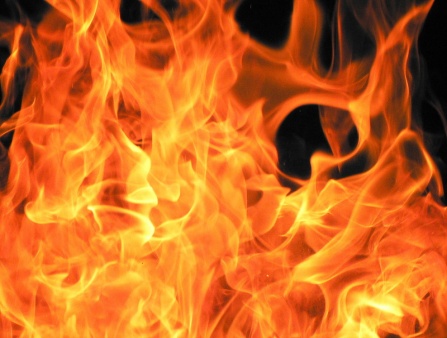 Date____________________________Chapter 6 Quiz The OutsidersSpell the word “FIRE” by choosing from the provided questions.  Answer your four selected questions in a different color font and save carefully in your journal on your H:drive.F  Why did Cherry decide to help the Greasers?F  What decision did Johnny reach?  Why did he think this way?I  Why did Ponyboy and Johnny go into the burning church?  What would you have done?I  What happened to Johnny, Ponyboy, and Dally?R  When did Ponyboy realize that Darry loved him?R  How did Ponyboy feel about his life now that he understood Darry?E  An event like the fire in the church would be reported by local newspapers and television stations.  Imagine you are a reporter covering this story, and write an article for your newspaper.